QUINTA REUNIÃO COLETIVA DE TRABALHO DA RP MATEMÁTICA (TERESINA/ UFPI) & PIBID MATEMÁTICA/ UFPIOs signatários Docentes Orientadores de Residência Pedagógica em Matemática/ UFPI, de Teresina (PI) e os signatários Coordenadores de Área do PIBID/ UFPI (Matemática), convocam/ convidam os Preceptores e Residentes (RP), os Supervisores e Alunos (PIBID), bem como todos os alunos de Estágio Supervisionado I, II, III e IV em Matemática do CCE/DMTE/ UFPI (somente os matriculados neste 2018.2), para participarem da Quinta Reunião de Trabalho Coletivo do Subprojeto RP Matemática Teresina/ UFPI e PIBID (NDP – Núcleo de Desenvolvimento Profissional), com as seguintes características:DATA DE REALIZAÇÃO: 27 (vinte e sete) de NOVEMBRO DE 2018 (TERÇA-FEIRA);CONVOCADOS/ CONVIDADOS: PRECEPTORES, RESIDENTES (RP) E ALUNOS DE ESTÁGIO SUPERVISIONADO I, II, III e IV EM MATEMÁTICA do CCE/     DMTE/ UFPI (matriculados neste 2018.2), ALUNOS E SUPERVISORES (PIBID);LOCAL: Auditório da Física – Engate – Entre o SG 02 e o SG 03/ CCN/ UFPI;HORÁRIO 1: Das 14h30 às 16h00 – Para os Discentes (Residentes – Bolsistas, Voluntários e Adjuntos – e Alunos) e Para os Docentes (Preceptores, Supervisores, Coordenadores de Área e Docentes Orientadores);HORÁRIO 2: Das 16h00 às 17h30 – Só Para os Docentes (Preceptores, Supervisores, Coordenadores de Área e Docentes Orientadores).PROGRAMAÇÃO 1/ HORÁRIO 1: Finalização do Cadastramento Obrigatório dos Estagiários/ Residentes (2018.2): TCE/UFPI e Apólice de Seguro; Procedimentos e Prazo para Finalização do Upload (12.12.2018);Relatório de Visita à Escola-Campo;Explicação Sobre Aposição de Frequências, Assuntos, Notas dos Estagiários/ Residentes no SIGAA (2018.2); Acordo Particular; Acordo UFPI/ CAPES; Minuta CEPEX/ UFPI; Responsabilidades;Elementos para Elaboração Coletiva (Residente, Preceptor e Docente Orientador) do “Plano de Atividades do Residente na Escola-Campo”: Projeto Institucional; Subprojeto Matemática/ UFPI – Teresina; Relatório de Visita à Escola-Campo (Prazo de Entrega: Fevereiro/ 2019);Disponibilização na Comunidade Virtual dos Seguintes Materiais: : (a) Ficha de Avaliação Semanal do(a) Docente Orientador(a)/ Coordenador(a) de Área; (b) Plano de Atividades do(a) Residente/ Aluno(a), (c) Diário de Campo do(a) Residente/ Aluno(a), (d) Ficha de Avaliação Semanal do(a) Residente/ Coordenador(a) de Área, (e) Roteiro para Caracterização/ Diagnóstico da Escola-Campo; (f) Diagnóstico do(a) Residente/ Aluno(a) da Ambientação e Imersão na Escola-Campo; (g) Projeto Institucional; e (h) Subprojeto Matemática/ UFPI – Teresina.PROGRAMAÇÃO 2/ HORÁRIO 2:Proposta de Ajuste Final nas Estações de Trabalho (Metodologia/ Planejamento).Contamos com a participação e empenho de todos. É muito importante.Mário Gomes dos Santos – Docente Orientador RP Matemática Teresina/ UFPIFrancisco Newton Freitas – Docente Orientador RP Matemática Teresina/ UFPINáldia Paula Costa dos Santos – Docente Orientadora Adjunta RP Matemática Teresina/ UFPILuana Maria Gomes de Alencar – Docente Orientadora Adjunta RP Matemática Teresina/ UFPIDr. Kelton Silva Bezerra – Coordenador de Área Matemática PIBID/ UFPIDr. Manoel Vieira de Matos Neto – Coordenador de Área Matemática PIBID/ UFPI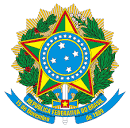 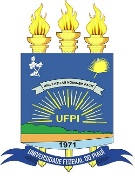                                                              GOVERNO FEDERALCOORDENAÇÃO DE APERFEIÇOAMENTO DE PESSOAL DE NÍVEL SUPERIOR – CAPESUNIVERSIDADE FEDERAL DO PIAUÍ – UFPIPRÓ-REITORIA DE ENSINO DE GRADUAÇÃO – PREGPROGRAMA DE RESIDÊNCIA PEDAGÓGICA – PRPPROGRAMA INSTITUCIONAL DE RESIDÊNCIA PEDAGÓGICA – UFPISUBPROJETO RESIDÊNCIA PEDAGÓGICA – MATEMÁTICA – TERESINA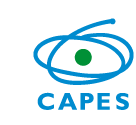 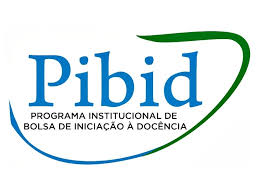 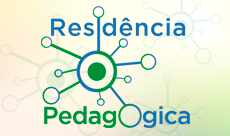 